ГЛАВА ГОРОДА ИШИМАПОСТАНОВЛЕНИЕ21 ноября  2023 г.                                                                                        № 18В соответствии с Федеральным законом Российской Федерации от 06.10.2003 № 131-ФЗ «Об общих принципах организации местного самоуправления в Российской Федерации», статьей 40 Градостроительного кодекса Российской Федерации, Уставом города Ишима, правилами землепользования и застройки муниципального образования городской округ город Ишим, утвержденными решением Ишимской городской Думы от 25.12.2009 № 350, Положением о порядке организации и проведения публичных слушаний, общественных обсуждений в муниципальном образовании городской округ город Ишим по вопросам градостроительной деятельности, утвержденным решением Ишимской городской Думы от 27.08.2021 № 77: Назначить общественные обсуждения по проекту постановления администрации города Ишима о предоставлении разрешения на отклонение от предельных параметров разрешенного строительства объекта капитального строительства согласно приложению к настоящему постановлению.Определить:-  общественные обсуждения проводятся с 24 ноября по 05 декабря 2023 года на официальном сайте по адресу:       https://ishim.admtyumen.ru/mo/Ishim/economics/architecture/public_discussions.htm .- экспозиция проекта проходит в здании администрации города Ишима, по адресу: г. Ишим, ул. Гагарина, 67, каб. 105, с 14.00 до 17.00.- консультации по экспозиции проекта проводятся со вторника по пятницу с 14.00 до 17.00.- предложения и замечания, касающиеся проекта, можно подавать посредством официального сайта муниципального образования город Ишим ishim.admtyumen.ru, в письменной форме в адрес комиссии по подготовке проекта правил землепользования и застройки муниципального образования город Ишим с 24 ноября по 05 декабря 2023 года в будние дни с 10.00 до 17.00 в здании администрации города Ишима, по адресу: г. Ишим, ул. Гагарина, 67, каб. 105; а также посредством записи в книге (журнале) учета посетителей экспозиции проектов, подлежащих рассмотрению на общественных обсуждениях.-  проект, подлежащий рассмотрению на общественных обсуждениях, и информационные материалы к нему разместить на официальном сайте по следующему адресу: https://ishim.admtyumen.ru/mo/Ishim/economics/architecture/public_discussions.htm.3. 	Опубликовать настоящее постановление в газете «Ишимская правда», в сетевом издании «Официальные документы города Ишима» (http://ishimdoc.ru) и разместить на официальном сайте муниципального образования город Ишим.  4. 	Контроль за исполнением постановления оставляю за собой.Глава города                                                                                      Ф.Б. ШишкинПРОЕКТ ПОСТАНОВЛЕНИЯ АДМИНИСТРАЦИИ ГОРОДА ИШИМА ОПРЕДОСТАВЛЕНИИ РАЗРЕШЕНИЯ НА ОТКЛОНЕНИЕ ОТ ПРЕДЕЛЬНЫХ ПАРАМЕТРОВ РАЗРЕШЕННОГО СТРОИТЕЛЬСТВА ОБЪЕКТА КАПИТАЛЬНОГО СТРОИТЕЛЬСТВА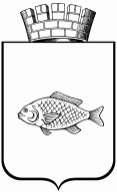 О назначении общественных обсуждений по проекту постановления администрации города Ишима о предоставлении разрешения на отклонение от предельных параметров разрешенного строительства объекта капитального строительстваПриложение к постановлению администрации города Ишима от 21 ноября 2023 года № 18№ п/пНаименованиеИнформация по проекту1О предоставлении разрешения на отклонение от предельных параметров разрешенного строительства объекта капитального строительства по адресу: Тюменская область, г. Ишим, ул. Коммунаров, 9.Предоставление разрешения на отклонение от предельных параметров разрешенного строительства объекта капитального строительства на земельном участке с кадастровым номером 72:25:0101008:2030, площадью 6929 кв.м., расположенного в территориальной зоне «Зона делового, общественного и коммерческого назначения (О1)», по адресу: г. Ишим, ул. Коммунаров, 9.Минимальный отступ от границ земельного участка в точках: 8 - 9 - 0 м., 9 - 10 - 0 м., 10 - 11 - 0 м., 11 - 12 - 0 м., 12 - 13 - 0 м., 13 - 14 - 0 м., 18 - 19 - 0 м., 19 - 20 - 0 м., 20 - 21 - 0 м. (согласно градостроительному плану РФ-72-2-24-0-00-2023-0069-0 от 15.11.2023).Заявитель: Общество с ограниченной ответственностью  «Стройимпульс»